ROOM RENTAL AGREEMENTDate: ________________________________Tenant’s Name: ____________________________________________Team Name: ___________________________Est. # of Participants_______________ Room # __________________Address: ___________________________________  Phone: ___________________  E-Mail: ______________________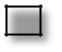 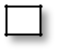 General Conditions for all Wax/Team Room RentalsThe Canmore Nordic Centre Provincial Park Administration Office is not available for such secretarial services as: phone calls, message taking, photocopying, faxing, computer use, or personal storage or delivery. There is no public access to the administration area of the Day Lodge.Modifications to Rental PropertyAny renovations or modifications to the interior or exterior of the rented property must be approved by the Canmore Nordic Centre Provincial Park before work commences. This includes, but is not limited to, additional electrical outlets, internet, telephone, and built-in shelving units.MaintenanceOnce a room is rented, responsibility for general cleaning of the room falls upon the renting party. This includes removal of garbage and waste from the premises and into bear-proof bins, as provided by the Canmore Nordic Centre Provincial Park.General maintenance, including the replacement of light fixtures, windows, etc. will be the responsibility of the Canmore Nordic Centre Provincial Park. Periodic maintenance inspections will be preceded by written notice to the tenant.Canmore Nordic Centre Provincial Park will also care for roofing, exterior siding, snow removal, exterior windows, and landscaping.  TEAM ROOMS – SHORT/LONG TERMThe tenant is responsible for the removal of any modifications and restoration of the team room on or before the termination of the contract. Any such modifications remaining in the team room after the termination of the contract will become the property of the Can more Nordic Centre Provincial Park and/or may be removed at the tenant’s expense.**NOTE: For LONG TERM TEAM ROOM rentals, the tenant will cover cleanup of the area after the booking.Liability and InsuranceContents of the rented room are the sole responsibility of the tenant. Appropriate contents insurance is recommended. The Can more Nordic Centre Provincial Park is not liable for damages or theft.Deposits and Rental FeesI _____________________________ (tenant) agree to return the key assigned to the rental room. If the key is lost and/or not returned, IAgree to pay Can more Nordic Centre Provincial Park for the recoding and assignment of a new key for the room at an approximate value of $.Indemnification / Hold HarmlessIn consideration of use of the facilities of the Can more Nordic Centre Provincial Park, the applicant agrees to indemnify and hold harmless the Minister for any and all third party claims, demands, actions, or costs (including legal costs on a solicitor-client basis) AcceptanceI hereby agree to carry out this agreement in accordance with the terms and conditions outlined above and in the Can more Nordic Centre Provincial Park Facilities Guide. I further agree to comply with all applicable Federal and Provincial Acts and Regulations and to comply with any instructions given by the Minister or his representative.DATE: ___________________________	Signature: ______________________________________________Rental of Team RoomRental of Wax RoomRental of Team RoomRental of Wax Room